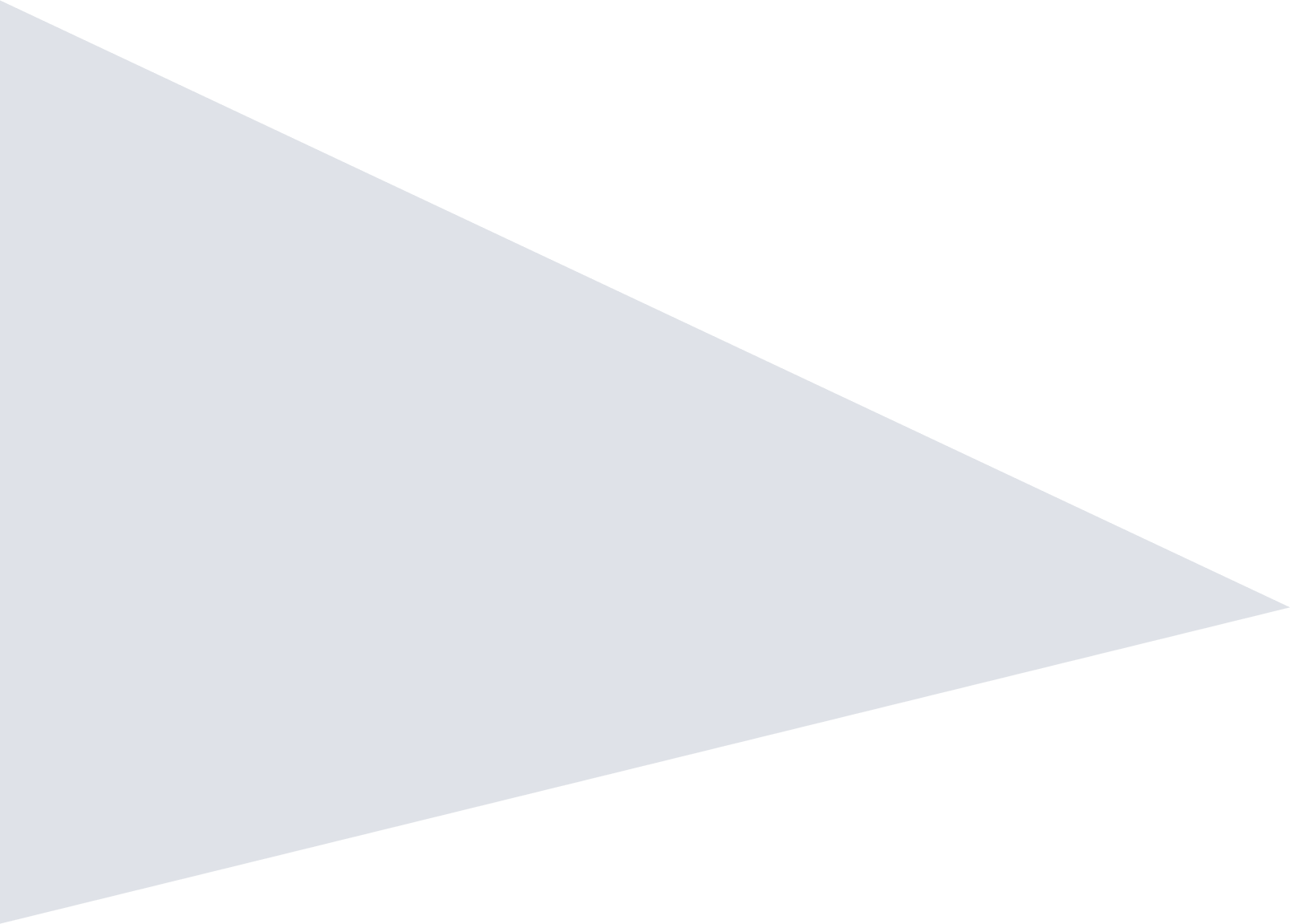 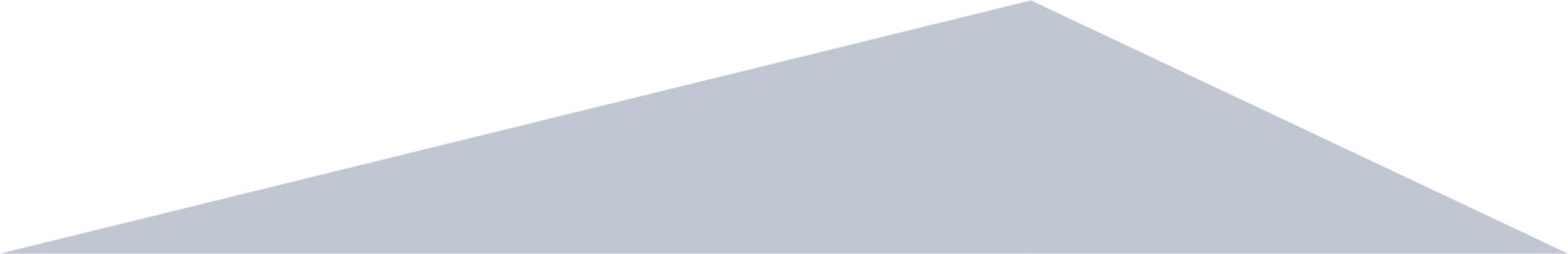 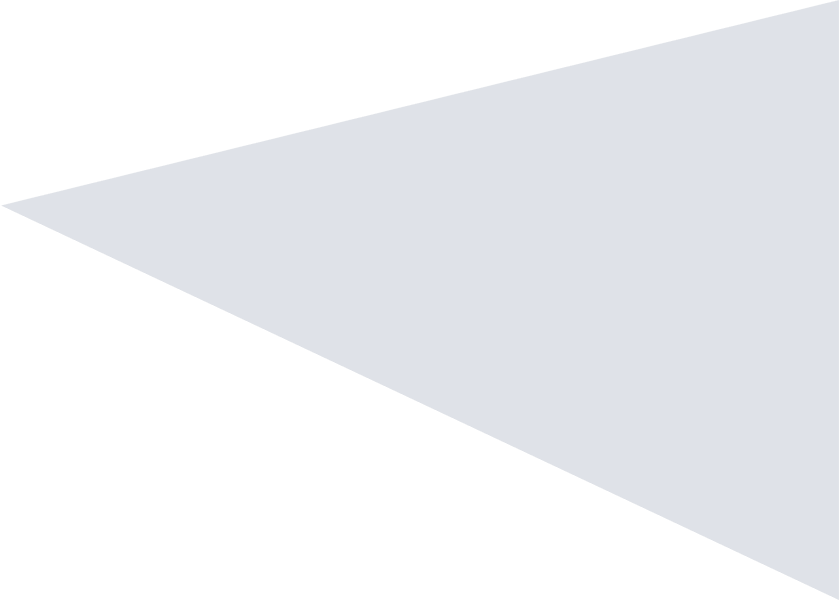 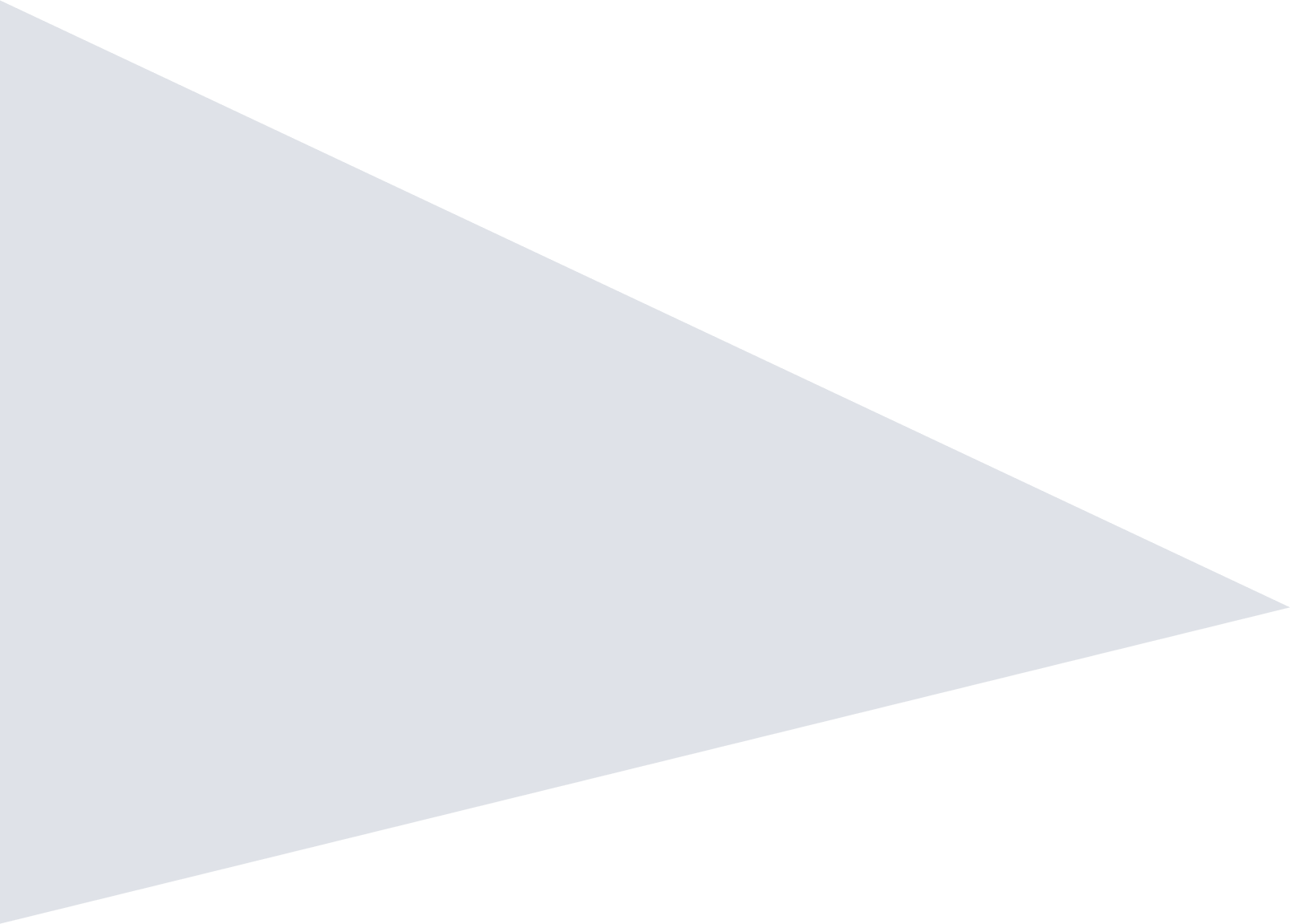 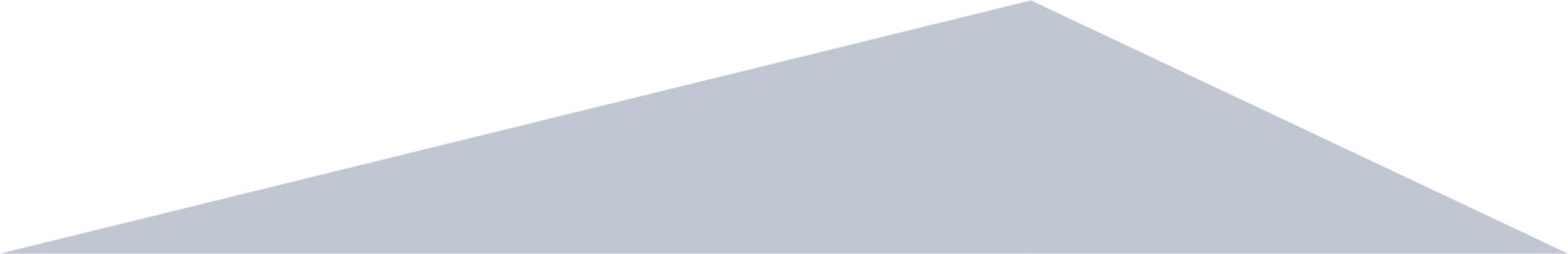 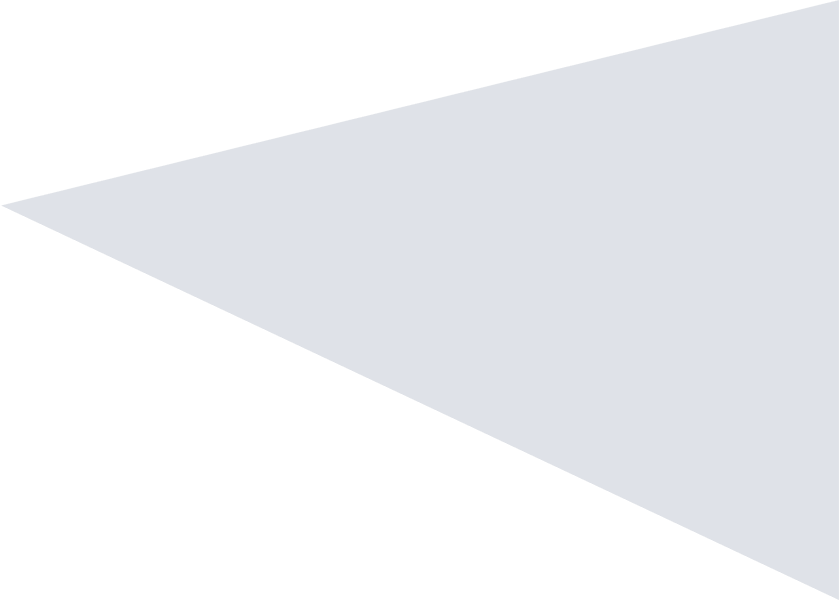 PreschoolCanada- Please insert site name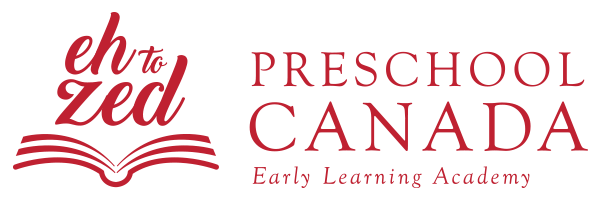 Shelter addressStreet AddressCity, ST ZIP CodePhone Email addressDate:    To whom it may concern,The owners of                                   W	Whitby give permission allowing Eh to  Zed preschoolcanda –Whitby- to use our establishment for an emergency evacuation location Thank youPlease insert the owner's namesignatureThe owners of                                   W	Whitby give permission allowing Eh to  Zed preschoolcanda –Whitby- to use our establishment for an emergency evacuation location Thank youPlease insert the owner's namesignature